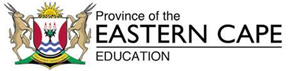 GRADE 10 WORKSHEETS02 APRIL 202015 MARKSNOTE: This worksheet is to be completed in your NS exercise/activity book.Question 2Calculate true course, variation, magnetic course, deviation, and compass course as required.abcde2.1T343002191004	(1)2.2V005E017W003E	(4)2.3M322200352	(2)2.4D003E007W	(6)2.5C202083354	(2)